Read the sentences and think about which word igh word is missing. Use the words in the box below: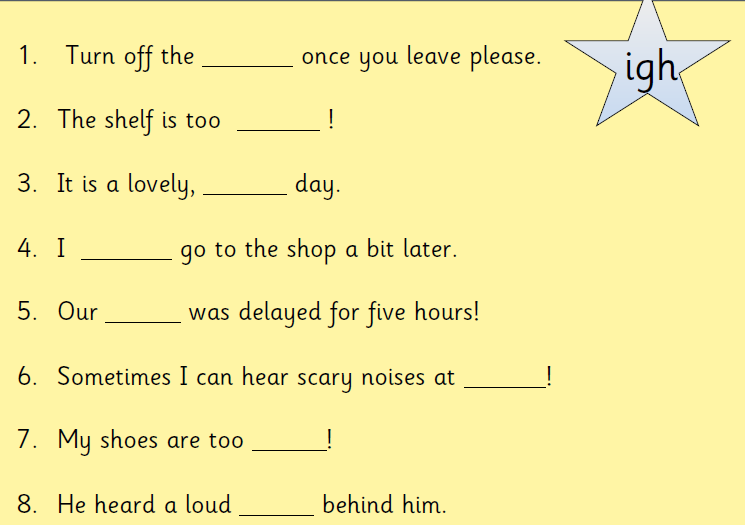 lightbrighthighmightnightflighttightsigh